Ministerstwo Spraw ZagranicznychDepartament Współpracy Rozwojowej 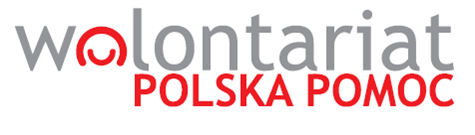 Regulamin konkursu „Wolontariat polska pomoc 2018”,zwany dalej „Regulaminem”Postanowienia wstępneKonkurs jest ogłaszany przez Ministra Spraw Zagranicznych, zwanego dalej „Ministrem”, 
na podstawie przepisów ustawy z dnia 27 sierpnia 2009 r. o finansach publicznych (Dz. U. 2017, poz. 2077), zwanej dalej „ustawą o finansach publicznych”, ustawy z dnia 16 września 2011 r. 
o współpracy rozwojowej (Dz. U. 2017, poz. 2098) oraz Zarządzenia Nr 26 Ministra Spraw Zagranicznych z dnia 25 sierpnia 2017 r. w sprawie zasad udzielania dotacji celowych i zatwierdzania ich rozliczenia (Dz. Urz. Min. Spraw Zagr. poz. 50), zwanego dalej „zarządzeniem”. Konkurs jest prowadzony w oparciu o Plan współpracy rozwojowej w 2018 r.  Dyrektor Generalny Służby Zagranicznej, w drodze decyzji, powołuje komisję, zwaną dalej „Komisją”, w celu opiniowania złożonych ofert.Cel konkursuCelem konkursu jest wyłonienie najlepszych ofert na projekty wolontariackie z propozycjami zadań publicznych, obejmujących realizację działań rozwojowych zgodnie z następującymi założeniami: Projekt wolontariacki złożony w konkursie musi stanowić zamkniętą i spójną całość, z określonymi konkretnymi i weryfikowalnymi rezultatami, które zostaną osiągnięte w terminie realizacji projektu współfinansowanego ze środków Ministerstwa Spraw Zagranicznych, zwanego dalej „MSZ”, czyli najpóźniej do dnia 31 grudnia 2018 r. Projekt wolontariacki musi obejmować zasięgiem działań tylko jeden kraj i dotyczyć tylko jednego priorytetu.Projekt wolontariacki powinien wpływać na rozbudowywanie i wzmocnienie efektów projektów wdrażanych w latach 2015 – 2017 przez podmioty wyłonione w wyniku konkursów „Polska pomoc rozwojowa 2015”,  „Polska pomoc rozwojowa 2016”, „Polska pomoc rozwojowa 2017” lub polskie placówki zagraniczne, zwanych dalej „projektami polskiej pomocy” poprzez zapewnienie trwałości ich efektów bądź poprzez komplementarność wobec ich efektów. W tym kontekście, rekomendowane są następujące źródła wiedzy o projektach polskiej pomocy: repozytorium projektów zamieszczone na stronie polska pomoc http://www.polskapomoc.gov.pl/Repozytorium,projektow,1911.html;inne informacje dostępne na stronie polska pomoc http://www.polskapomoc.gov.pl/;informacje dostępne na stronach polskich placówek zagranicznych.Projekt wolontariacki obejmuje: przygotowanie wolontariusza do wyjazdu, w tym zapewnienie szkoleń, o których mowa w pkt. 1.21. Wytycznych stanowiących załącznik nr 1 do Regulaminu; zapewnienie niezbędnych badań przedwyjazdowych i szczepień; zweryfikowanie, czy jego stan zdrowia i kondycja fizyczna pozwalają na wykonanie zaplanowanych zadań (poprzez uzyskanie zaświadczenia lekarskiego wg ramowego wzoru stanowiącego załącznik nr 6 do Regulaminu) oraz organizację podróży; wykonywanie zadań przez wolontariusza w kraju przyjmującym w celu realizacji działań rozwojowych, które mogą stanowić odrębny projekt pomocy rozwojowej lub być częścią większego projektu; zapewnienie opieki i utrzymywanie kontaktu z wolontariuszem oraz zapewnienie wolontariuszowi w okresie pobytu za granicą ubezpieczenia zawierającego co najmniej podstawowe  komponenty, o których mowa w pkt. 1.22. Wytycznych stanowiących załącznik nr 1 do Regulaminu; zrealizowanie, opcjonalnie, przez wolontariusza w Rzeczypospolitej Polskiej inicjatywy edukacyjnej, o której mowa w pkt. 1.7. i pkt. 4. Wytycznych stanowiących załącznik nr 1 do Regulaminu przy wsparciu organizacji wysyłającej, w terminach określonych w pkt. 7.1-7.3. Regulaminu. WolontariuszeWolontariuszem może zostać osoba, która: ukończyła 18 lat; jest obywatelem polskim; korzysta z pełni praw publicznych; posiada wykształcenie minimum średnie lub średnie zawodowe; posiada kompetencje do wykonywania zaplanowanych zadań; wykazuje znajomość języka kraju przyjmującego lub innego języka obcego pozwalającą na komunikację w środowisku realizacji projektu;wykazuje się stanem zdrowia i kondycją fizyczną pozwalającymi na wykonanie zaplanowanych zadań w środowisku realizacji projektu i nie ma przeciwwskazań zdrowotnych do wykonywania zaplanowanych zadań;nie pełni funkcji w organach zarządzających, kontroli lub nadzoru organizacji wysyłającej.Okres wykonywania przez wolontariusza zadań wolontariackich w kraju przyjmującym wynosi minimum 60 dni ciągłego pobytu.W ramach jednego projektu wolontariackiego można zgłosić maksymalnie pięciu wolontariuszy. Oferta musi zawierać zgłoszenie konkretnego wolontariusza lub konkretnych wolontariuszy, którzy wezmą udział w projekcie wolontariackim (imię i nazwisko oraz inne dane wskazane w formularzu oferty).Podmioty uprawnione do ubiegania się o dofinansowanieO przyznanie dofinansowania w ramach konkursu mogą się ubiegać zarejestrowane na terenie Rzeczypospolitej Polskiej organizacje pozarządowe w rozumieniu art. 3 ust. 2 ustawy z dnia 24 kwietnia 2003 r. o działalności pożytku publicznego i o wolontariacie (Dz. U. 2018, poz. 450) zwanej dalej „ustawą o działalności pożytku publicznego i o wolontariacie” oraz podmioty wymienione w art. 3 ust. 3 tej ustawy, w tym:stowarzyszenia;fundacje;osoby prawne i jednostki organizacyjne działające na podstawie przepisów o stosunku Państwa do Kościoła Katolickiego w Rzeczypospolitej Polskiej, o stosunku Państwa do innych kościołów i związków wyznaniowych oraz o gwarancjach wolności sumienia i wyznania, jeżeli ich cele statutowe obejmują prowadzenie działalności pożytku publicznego;spółki akcyjne i spółki z ograniczoną odpowiedzialnością oraz kluby sportowe będące spółkami działającymi na podstawie przepisów ustawy z dnia 25 czerwca 2010 r. o sporcie (Dz. U. 2017, poz. 1463, z późn. zm.), które nie działają w celu osiągnięcia zysku oraz przeznaczają całość dochodu na realizację celów statutowych oraz nie przeznaczają zysków do podziału pomiędzy swoich członków, udziałowców, akcjonariuszy i pracowników;stowarzyszenia jednostek samorządu terytorialnego;spółdzielnie socjalne.Dotacje celowe nie mogą być przyznawane podmiotom, w których pracownicy MSZ lub placówek zagranicznych pełnią funkcje w organach zarządzających lub organach kontroli lub nadzoru, chyba że zostali skierowani do pełnienia tych funkcji przez Ministra lub pełnią te funkcje w podmiocie należącym do sektora finansów publicznych albo w fundacji, której fundatorem jest Skarb Państwa.W konkursie nie mogą uczestniczyć podmioty, które na dzień zakończenia naboru ofert: nie przedstawiły wymaganego przed tym terminem sprawozdania z realizacji zadania publicznego zleconego przez Ministra;nie dokonały w wymaganym terminie zwrotu należności budżetu państwa z tytułu:niewykorzystanej części dotacji,dotacji lub jej części wykorzystanej niezgodnie z przeznaczeniem, pobranej nienależnie lub w nadmiernej wysokości,dotacji lub jej części wykorzystanej niezgodnie z warunkami umowy.W konkursie nie mogą brać udziału podmioty, w których osoby, wobec których orzeczono zakaz pełnienia funkcji związanych z dysponowaniem środkami publicznymi, pełnią funkcje w organach zarządzających bądź zostały upoważnione do podpisania umowy dotacji lub jej rozliczenia.Finansowanie projektówŚrodki finansowe na realizację projektów wyłonionych w konkursie będą pochodzić z rezerwy celowej budżetu państwa na rok 2018, przeznaczonej na implementację polskiego programu współpracy na rzecz rozwoju oraz wsparcie międzynarodowej współpracy na rzecz demokracji i społeczeństwa obywatelskiego, zwanej dalej „rezerwą celową”. Maksymalna łączna kwota środków finansowych na dofinansowanie realizacji zadania publicznego w 2018 r. wynosi: 1 000 000 PLN (słownie: jeden milion złotych). Dofinansowanie będzie miało formę wsparcia realizacji zadania publicznego i zostanie przekazane 
na podstawie umowy dotacji.Ze środków MSZ sfinansować można jedynie działania niezbędne w celu realizacji zadania publicznego. Komisja może rekomendować udzielenie dotacji w wysokości odpowiadającej całości lub części wnioskowanej kwoty. W szczególnie uzasadnionych przypadkach Komisja może rekomendować zwiększenie dofinansowania.W przypadku zwiększenia lub zredukowania wnioskowanej kwoty dotacji, Komisja może wskazać pozycje budżetu projektu lub obszary/rodzaje działań, których dotyczy zwiększenie lub redukcja.W przypadku nierekomendowania przez Komisję jakiegokolwiek elementu projektu wykazanego jako wkład własny, oferent będzie zobowiązany do uzupełnienia wkładu własnego do poziomu wymaganego w pkt. 5.9. Regulaminu. W przypadku rozbieżności pomiędzy kwotami wskazanymi w ofercie i budżecie, stanowiącym załącznik do oferty, wiążące są kwoty wskazane w budżecie.Maksymalna wnioskowana kwota dotacji wynosi 200 000 PLN (słownie: dwieście tysięcy złotych).Maksymalna wysokość dofinansowania ze środków MSZ wynosi 95,00% całkowitej wartości oferty. Oferent zobowiązany jest zapewnić wkład własny w wysokości co najmniej 5,00% całkowitej wartości oferty. Wkład własny może mieć charakter: finansowy, rzeczowy lub osobowy, zgodnie z zasadami określonymi w Wytycznych stanowiących załącznik nr 1 do Regulaminu.W ramach realizacji projektu oferent może pokrywać ze środków dotacji oraz wkładu własnego wyłącznie koszty spełniające poniższe kryteria:poniesione w terminie, o którym mowa w pkt. 7.2.-7.3. Regulaminu oraz związane 
z działaniami przewidzianymi do realizacji w terminie, o którym mowa w pkt. 7.1. Regulaminu; niezbędne do zrealizowania projektu i osiągnięcia jego rezultatów;spełniające wymogi efektywnego zarządzania finansami, w szczególności osiągania wysokiej jakości za daną cenę; identyfikowalne i weryfikowalne, a zwłaszcza zarejestrowane w zapisach księgowych
oferenta/-ów i określone zgodnie z zasadami rachunkowości; spełniające wymogi mającego zastosowanie prawa podatkowego i ubezpieczeń społecznych;udokumentowane w sposób umożliwiający ocenę realizacji projektu pod względem
rzeczowym i finansowym.Szczegółowe zasady kwalifikowalności kosztów projektów są określone we Wzorze umowy dotacji stanowiącym załącznik nr 2 do Regulaminu.Zasady uczestnictwa w konkursieKażdy podmiot może złożyć maksymalnie trzy oferty.Dwa lub więcej podmiotów, o których mowa w pkt. 4.1. Regulaminu, działających wspólnie może złożyć ofertę wspólną w rozumieniu i na zasadach określonych w art. 14 ust. 2-5 ustawy 
o działalności pożytku publicznego i o wolontariacie, pod warunkiem, że nie stoi to w sprzeczności z zasadami określonymi w dokumentach statutowych.W przypadku złożenia oferty wspólnej wlicza się ją do limitu ofert, o którym mowa w pkt. 6.1. Regulaminu. Warunkiem koniecznym ubiegania się o dofinansowanie jest nawiązanie partnerstwa z podmiotem (np. instytucją lub organizacją) w kraju przyjmującym, zgodnie z pkt. 1.15. i pkt. 5 Wytycznych stanowiących załącznik nr 1 do Regulaminu.Warunkiem ubiegania się o dofinansowanie jest złożenie oferty, zgodnie z pkt 6.9. Regulaminu oraz pkt. 8 Wytycznych stanowiących załącznik nr 1 do Regulaminu. Oferty muszą być sporządzone w języku polskim. Oferty muszą dotyczyć realizacji projektów wolontariackich przez wolontariuszy spełniających wymagania, o których mowa w pkt. 3.1. Regulaminu zgłoszonych zgodnie z pkt. 3.4. Regulaminu w okresie, o którym mowa w pkt. 3.2. Regulaminu w zakresie priorytetów i rezultatów, o których mowa w pkt. 2.1. Regulaminu. W ofercie należy wskazać zadania, jakie w ramach realizacji projektu wykonywać będą partnerzy, a w przypadku oferty wspólnej także poszczególni oferenci.Ofertę należy przesłać on-line poprzez stronę https://portal.polskapomoc.gov.pl, a następnie wydrukowaną i podpisaną, zgodnie z wymaganiami określonymi w pkt. 6.12. Regulaminu, wysłać lub dostarczyć do MSZ zgodnie z wymaganiami określonymi w pkt. 6.13. Regulaminu. Oferta będzie jednocześnie wnioskiem o przyznanie dofinansowania ze środków publicznych. Załączniki do oferty, wymienione w pkt. 6.10. Regulaminu, składane są wyłącznie w formie elektronicznej on-line (na stronie: https://portal.polskapomoc.gov.pl) i stanowią integralną część oferty. Obowiązkowe załączniki do oferty przesyłane wyłącznie w formie elektronicznej on-line (na stronie: https://portal.polskapomoc.gov.pl): skan aktualnego statutu lub innego dokumentu określającego cele statutowe oferenta; w przypadku podmiotów nie podlegających wpisowi do Krajowego Rejestru Sądowego – skan statutu lub innego dokumentu potwierdzającego status prawny oferenta;budżet projektu zawierający kalkulację kosztów (wg aktualnego wzoru MSZ dostępnego 
po zarejestrowaniu oferenta poprzez stronę: https://portal.polskapomoc.gov.pl);harmonogram projektu (wg aktualnego wzoru MSZ dostępnego po zarejestrowaniu oferenta poprzez stronę: https://portal.polskapomoc.gov.pl);szczegółowy opis projektu wolontariackiego i zadań wolontariusza w projekcie (wg wzoru MSZ dostępnego po zarejestrowaniu oferenta poprzez stronę: https://portal.polskapomoc.gov.pl);skan listu intencyjnego podpisanego przez partnera/-ów zagranicznych uczestniczących w realizacji projektu;skan podpisanego oświadczenia koordynatora projektu zawierającego zgodę na przetwarzanie danych osobowych (wg wzoru MSZ dostępnego po zarejestrowaniu oferenta poprzez stronę: https://portal.polskapomoc.gov.pl)w przypadku spółek prawa handlowego, o których mowa w pkt. 4.1.4) – skan umowy lub statutu spółki.W przypadku złożenia oferty wspólnej należy dołączyć dokumenty, o których mowa w pkt. 6.10.1) i 6.10.7) Regulaminu dotyczące każdego z oferentów.Oferta musi być podpisana przez osobę lub osoby uprawnione do składania oświadczeń woli w imieniu podmiotu/-ów składającego/-ych ofertę. Powyższe uprawnienie, w zależności od statusu prawnego oferenta, powinno wynikać np. z dokumentów rejestrowych/statutowych/aktu powołania do pełnienia funkcji lub z udzielonego pełnomocnictwa przez osoby uprawnione do składania oświadczeń woli w imieniu oferenta/-ów, co należy wskazać w ofercie. Oferta musi zostać także opatrzona w przeznaczonym do tego miejscu podpisem przez wolontariusza.Ofertę w wersji pisemnej (podpisany wydruk z systemu on-line poprzez stronę https://portal.polskapomoc.gov.pl) w jednym egzemplarzu należy przesłać pocztą lub przesyłką kurierską na adres:Ministerstwo Spraw ZagranicznychDepartament Współpracy RozwojowejAl. J. Ch. Szucha 2300-580 WarszawaZ dopiskiem na kopercie:„Konkurs – Wolontariat polska pomoc 2018 ” (prosimy o podanie nazwy kraju, na rzecz którego składana jest oferta, nazwy oferenta, numeru oferty wygenerowanego z systemu on-line poprzez stronę https://portal.polskapomoc.gov.pl)lub złożyć w Dzienniku Podawczym MSZ, znajdującym się przy al. J.Ch. Szucha 21, wejście od ul. Litewskiej, do dnia 18 maja 2018 r. do godziny 16:15. Dziennik Podawczy jest czynny od poniedziałku do piątku w godzinach 8:15 – 16:15. Dziennik Podawczy jest zamknięty w soboty, niedziele oraz pozostałe dni ustawowo wolne od pracy.Oferty doręczone do siedziby MSZ po upływie terminu, o którym mowa w pkt. 6.13. Regulaminu, nie będą oceniane. Obowiązuje data wpływu do siedziby MSZ.Oferenci, którzy otrzymają dofinansowanie projektu, będą zobowiązani do udostępnienia wyników projektu mających cechy utworu na zasadach licencji Creative Commons Uznanie autorstwa 3.0 Polska, aby licencjonowany utwór mógł być kopiowany, rozpowszechniany, odtwarzany i wykonywany, a także aby można było tworzyć utwory zależne.MSZ nie zwraca kosztów przygotowania oferty oraz nie odsyła materiałów nadesłanych przez oferentów.TerminyTermin realizacji projektu: nie wcześniej niż od dnia 01.05.2018 r. i nie później niż do dnia 31.12.2018 r. Termin poniesienia wydatków z dotacji: nie wcześniej niż od 01.05.2018 r. i nie później niż 21 dni od daty końcowej realizacji projektu wskazanej w umowie dotacji, jednak nie później niż do dnia 31.12.2018 r. Termin poniesienia wydatków z wkładu własnego: nie wcześniej niż od 01.05.2018 r. i nie później niż 21 dni od daty końcowej realizacji projektu wskazanej w umowie dotacji, jednak nie później niż do dnia 31.12.2018 r. Koszty poniesione w ramach dotacji i wkładu własnego, zgodnie z zasadami, o których mowa w pkt. 5.11. Regulaminu w terminie od 01.05.2018 r. do dnia ogłoszenia wyników konkursu będą kwalifikowane tylko w przypadku uzyskania dofinansowania i zawarcia umowy dotacji.  Sposób i kryteria oceny ofertNadesłane oferty będą opiniowane przez Komisję, z zastrzeżeniem pkt. 8.2. Regulaminu.Nie podlegają ocenie Komisji oferty, które:zostały złożone przez oferenta w liczbie przekraczającej limit określony w pkt. 6.1. Regulaminu (za oferty przekraczające limit zostaną uznane oferty wysłane najpóźniej on-line poprzez stronę https://portal.polskapomoc.gov.pl);nie wpłynęły do siedziby MSZ w terminie określonym w pkt. 6.13. Regulaminu w formie pisemnej (podpisany wydruk z systemu on-line) oraz w formie elektronicznej w systemie on-line (poprzez stronę https://portal.polskapomoc.gov.pl);nie zostały podpisane;nie zostały opatrzone w przeznaczonym do tego miejscu podpisem przez wolontariusza.Opiniowanie złożonych ofert następuje zgodnie z przepisami ustawy o działalności pożytku publicznego i o wolontariacie, a także celami i zasadami określonymi w Regulaminie. Komisja opiniuje oferty łącznie pod względem formalnym i merytorycznym.Każda oferta jest opiniowana pod względem formalnym, zgodnie z kryteriami określonymi w pkt. 8.7. Regulaminu, oraz pod względem merytorycznym z zastosowaniem kryteriów „adekwatność” oraz „efektywność i skuteczność”, o których mowa w pkt. 8.9. Regulaminu, niezależnie przez minimum dwóch członków Komisji. Oferty zaopiniowane negatywnie pod względem formalnym podlegają odrzuceniu bez opiniowania pod względem merytorycznym.Przy opiniowaniu oferty pod względem formalnym Komisja bierze pod uwagę następujące kryteria:czy podmiot składający ofertę jest uprawniony do ubiegania się o dofinansowanie na podstawie pkt. 4.1. Regulaminu;czy zachodzi którakolwiek z negatywnych przesłanek do udziału w konkursie, o których mowa w pkt. 4.2 – 4.4. Regulaminu;czy do oferty dołączono wskazane w pkt. 6.10. Regulaminu załączniki w formie elektronicznej (poprzez stronę: https://portal.polskapomoc.gov.pl); czy wnioskowana kwota dotacji  wskazana w budżecie spełnia wymagania określone w pkt. 5.8 i 5.9. Regulaminu (W przypadku rozbieżności pomiędzy kwotami wskazanymi w ofercie i budżecie, stanowiącym załącznik do oferty, wiążące są kwoty wskazane w budżecie).Opiniowanie ofert pod względem merytorycznym jest dwuetapowe:w pierwszym etapie oferty opiniowane są zgodnie z kryteriami wskazanymi w pkt 8.9. Regulaminu;w drugim etapie kandydaci na wolontariuszy zgłoszeni do projektów wstępnie zakwalifikowanych do dofinansowania biorą udział w szkoleniu organizowanym przez MSZ, z  zastrzeżeniem pkt. 8.19.3) Regulaminu.Komisja, opiniując oferty pod względem merytorycznym, zastosuje kryteria „adekwatność”, „efektywność i skuteczność” oraz „współpraca z MSZ” z uwzględnieniem następującej punktacji:adekwatność:efektywność i skuteczność:współpraca oferenta z MSZ w latach 2016-2017:Na końcową opinię Komisji wyrażoną w punktach (maksymalnie 100 punktów) składa się:opinia dwóch członków Komisji wyrażona w punktach (maksymalna łączna ocena punktowa dwóch członków Komisji, będąca średnią arytmetyczną tych ocen, wynosi 45 punktów);ocena dotychczasowej współpracy (maksymalna ocena punktowa wynosi 10 punktów);opinia Komisji wyrażona w punktach (maksymalna ocena punktowa wynosi 45 punktów), dokonywana jest w oparciu o opinię dwóch członków Komisji, a także opinię właściwej miejscowo polskiej placówki zagranicznej.Komisja nie omawia na posiedzeniu i nie rekomenduje do dofinansowania ofert opiniowanych przez członków Komisji: dla których średnia arytmetyczna opinii dwóch członków Komisji wyrażonej w punktach jest mniejsza niż 60% maksymalnej oceny, tj. 27 punktów;w których projekty nie mają charakteru rozwojowego;które nie spełniają wymogów, o których mowa w pkt. 2.1. Regulaminu;które nie spełniają wymogów dotyczących wymagań wobec wolontariusza, o których mowa w pkt. 3.1. Regulaminu; które nie spełniają wymogów dotyczących okresu wykonywania przez wolontariusza zadań wolontariackich w kraju przyjmującym, o których mowa w pkt. 3.2. Regulaminu. W przypadkach, o których mowa w pkt 8.11. Regulaminu, nie dokonuje się oceny współpracy, 
o której mowa w pkt 8.9.3) Regulaminu i rezygnuje się z zasięgnięcia opinii właściwej miejscowo polskiej placówki zagranicznej.Komisja zastrzega sobie prawo do nierekomendowania projektu do dofinansowania na podstawie negatywnej opinii właściwej miejscowo polskiej placówki zagranicznej, wskazującej na brak możliwości realizacji projektu w warunkach danego kraju lub jego części.Komisja rekomenduje do dofinansowania projekty, które otrzymają minimum 60% maksymalnej oceny, o której mowa w pkt. 8.10. Regulaminu i mieszczą się w limicie środków przewidzianych na to zadanie publiczne, o którym mowa w pkt. 5.1. Regulaminu. Projekty umieszczane są na liście wstępnie wyselekcjonowanych projektów (lista zasadnicza). Komisja może nie rekomendować do dofinansowania projektu, o którym mowa w pkt. 8.14. Regulaminu, ze względu na niestabilną sytuację w kraju lub jego części, uniemożliwiającą bezpieczne wdrażanie projektu.Projekty, które otrzymały minimum 60% maksymalnej oceny, o której mowa w punkcie 8.10. Regulaminu, ale nie zostały rekomendowane do dofinansowania z uwagi na wyczerpanie limitu środków przeznaczonych na sfinansowanie zadania publicznego w ramach konkursu, są umieszczane w porządku malejącym na podstawie liczby punktów przyznanych przez Komisję w końcowych opiniach na liście rezerwowej.Projekty umieszczone kolejno na najwyższych pozycjach listy rezerwowej mogą otrzymać dofinansowanie tylko w przypadku niezawarcia umowy dotacji na realizację projektu wyłonionego do dofinansowania.Lista wstępnie wyselekcjonowanych projektów (lista zasadnicza) oraz dodatkowa lista rezerwowa (lista rezerwowa) zawierająca do pięciu projektów rezerwowych, według najwyższej punktacji, zostaną opublikowane zgodnie z pkt. 9.1. Regulaminu w terminie do dnia 15 czerwca 2018 r. po uprzedniej akceptacji przez członka Kierownictwa MSZ właściwego w sprawach z zakresu współpracy rozwojowej.  Kandydaci na wolontariuszy zgłoszeni w projektach znajdujących się na liście zasadniczej i na liście rezerwowej (pkt. 8.18. Regulaminu, z zastrzeżeniem pkt. 8.19.3. Regulaminu) zobowiązani są do odbycia szkolenia on-line, zorganizowanego przez MSZ, zgodnie z następującymi założeniami:   Ramowy program szkolenia on-line, o którym mowa w pkt 8.19.Regulaminu został przedstawiony w załączniku nr 5 do Regulaminu.Informacja o sposobie uzyskania dostępu do szkolenia on-line zostanie przekazana kandydatom na wolontariuszy odrębnie.Wolontariusze, którzy ukończyli z wynikiem pozytywnym wcześniejsze edycje szkolenia zorganizowanego przez MSZ nie uczestniczą w szkoleniu MSZ w 2018 r.Dotacje mogą zostać udzielone wyłącznie na projekty, których wolontariusze ukończą z wynikiem pozytywnym szkolenie, o którym mowa w pkt. 8.19. Regulaminu.Dotacje nie mogą zostać udzielone, w sytuacji gdy wolontariusz, zgłoszony do projektu zakwalifikowanego do dofinansowania:nie ukończy z wynikiem pozytywnym szkolenia, o którym mowa w pkt. 8.19. Regulaminu;wycofa się z udziału w projekcie.W sytuacji, o której mowa w pkt. 8.21. Regulaminu, dotacje zostaną przyznane projektom z listy rezerwowej (według kolejności na liście).Decyzja Ministra o udzieleniu bądź odmowie udzielenia dofinansowania jest ostateczna i nie przysługuje od niej odwołanie. Decyzja nie ma charakteru decyzji administracyjnej. Minister może podjąć decyzję o nieudzieleniu dofinansowania. Sposób informowania o przeprowadzeniu konkursuOgłoszenie o konkursie, informacja o sposobie udostępnienia wzoru ofert i wzoru innych dokumentów niezbędnych do złożenia ofert, lista wstępnie wyselekcjonowanych projektów, lista rezerwowa oraz wyniki konkursu są publikowane w Biuletynie Informacji Publicznej MSZ, w siedzibie MSZ oraz na stronach internetowych: www.msz.gov.pl i www.polskapomoc.gov.pl.Lista wstępnie wyselekcjonowanych projektów zostanie opublikowana do dnia 15 czerwca 2018 r.Wyniki konkursu zostaną opublikowane do dnia 7 lipca 2018 r.Podmioty wyłonione do udzielenia dotacji zostaną pisemnie poinformowane o wyniku konkursu w terminie 14 dni od zamieszczenia ogłoszenia o wynikach konkursu.Po upływie terminu zgłaszania ofert MSZ zastrzega sobie prawo opublikowania na stronach internetowych: www.msz.gov.pl oraz www.polskapomoc.gov.pl listy ofert, które wpłynęły w konkursie, zawierającej nazwę oferenta, tytuł projektu, wnioskowaną kwotę oraz nazwę kraju beneficjenta.Umowa dotacjiZ oferentami, którym przyznano dotację, zostaną zawarte bez zbędnej zwłoki umowy, po uprzednim przedstawieniu przez oferenta:kopii umowy o współpracy pomiędzy wolontariuszem a organizacją wysyłającą (wg wzoru MSZ stanowiącego załącznik nr 7 do Regulaminu), potwierdzonej przez oferenta „za zgodność z oryginałem”;kopii zaświadczenia o ukończeniu przez wolontariusza szkolenia z udzielania pierwszej pomocy, o którym mowa w pkt. 1.21.1) Wytycznych stanowiących załącznik nr 1 do Regulaminu, potwierdzonej przez oferenta „za zgodność z oryginałem” (o ile dotyczy);kopii polisy ubezpieczeniowej wolontariusza na okres jego pobytu za granicą, potwierdzonej przez oferenta „za zgodność z oryginałem”. W przypadku udziału w projekcie wolontariackim, więcej niż jednego wolontariusza, oferent przedkłada kopie dokumentów, o których mowa w pkt. 10.1. Regulaminu odrębnie dla każdego wolontariusza.Projekt umowy dotacji oferent otrzyma od MSZ pocztą elektroniczną na adres wskazany w ofercie.Oferent jest zobowiązany do odesłania do MSZ dwóch podpisanych egzemplarzy umowy dotacji 
w terminie 14 dni od daty ich otrzymania wraz z następującymi parafowanymi przez oferenta załącznikami:aktualnym odpisem z rejestru lub wyciągiem z ewidencji (w przypadku KRS nie ma tego obowiązku) lub innym dokumentem potwierdzającym status prawny oferenta i umocowanie osób go reprezentujących/akt powołania/pełnomocnictwo do zawarcia umowy; w przypadku przedstawicielstw fundacji zagranicznych – kopią zezwolenia właściwego ministra, na podstawie którego prowadzona jest działalność w Rzeczypospolitej Polskiej oraz statutem fundacji macierzystej przetłumaczonym na język polski – dokumenty powinny być potwierdzone przez oferenta „za zgodność z oryginałem”;aktualnym harmonogramem;aktualnym budżetem;aktualnym szczegółowym opisem projektu wolontariackiego i zadań wolontariusza 
w projekcie;kopią umowy między oferentami – w przypadku złożenia oferty wspólnej, potwierdzoną przez oferenta „za zgodność z oryginałem”.MSZ przed zawarciem umowy dotacji może zażądać od oferenta przedstawienia procedury 
na wypadek wystąpienia zagrożenia w miejscu realizacji projektu, z uwzględnieniem zasad bezpieczeństwa wolontariuszy i personelu oferenta. Nieprzedstawienie ww. procedury 
w wyznaczonym terminie może skutkować niezawarciem umowy dotacji.Bezpieczeństwo MSZ zaleca:zapewnienie polis ubezpieczeniowych osobom zaangażowanym w realizację projektu po stronie oferenta w okresie ich pobytu za granicą z uwzględnieniem następstw nieszczęśliwych wypadków (NNW) za granicą oraz w uzasadnionych przypadkach ubezpieczenia obejmującego ryzyka wojny i stanu wyjątkowego oraz ryzyko następstw nieszczęśliwych wypadków i zdarzeń będących skutkiem wojny, rozruchów i zamieszek, działań terrorystycznych poza granicami Rzeczypospolitej Polski, z zastrzeżeniem pkt. 2.5.3) Regulaminu; rejestrowanie podróży w serwisie konsularnym „Odyseusz” przez osoby po stronie oferenta, które przebywają lub planują pobyt poza granicami Rzeczypospolitej Polski w związku z realizacją projektów.Postanowienia końcowePracownicy MSZ i placówek zagranicznych nie mogą być podwykonawcami umów dotacji, ani wykonywać innych zajęć zarobkowych na rzecz podmiotu, który realizuje zadanie publiczne sfinansowane lub dofinansowane ze środków dotacji przyznanych przez Ministra.Oferenci, którzy otrzymują dofinansowanie, są zobowiązani do informowania beneficjentów 
i uczestników projektu o źródle pochodzenia środków na zasadach określonych w umowie dotacji oraz w Wytyczne dotyczące informowania o projektach oraz znakowania projektów realizowanych w ramach polskiej współpracy rozwojowej, stanowiących załącznik nr 4 do Regulaminu.W terminie 30 dni od zakończenia realizacji projektu, na który podmiot otrzymał dofinansowanie, lecz nie później niż do dnia 30 stycznia 2019 r., oferent ma obowiązek złożenia sprawozdania końcowego.Wolontariusze polskiej pomocy są zobowiązani do złożenia bezpośrednio do MSZ dwóch raportów z realizacji projektu wg wzorów, które zostaną załączone do umowy dotacji. Złożenie ww. raportów oraz uzyskanie pozytywnej opinii organizacji wysyłającej i przyjmującej jest warunkiem otrzymania „Certyfikatu wolontariusza polskiej pomocy”.MSZ zastrzega sobie prawo do unieważnienia konkursu w przypadkach wskazanych w ustawie o działalności pożytku publicznego i o wolontariacie.Po oficjalnym poinformowaniu o przyznaniu dofinansowania wszelka korespondencja z MSZ w sprawie realizacji zadania powinna być przesyłana na adres: Ministerstwo Spraw Zagranicznych, Departament Współpracy Rozwojowej, Al. J. Ch. Szucha 23, 00-580 Warszawa, z dopiskiem na kopercie „Wolontariat polska pomoc 2018” i numerem projektu (nadanym przez MSZ).Załączniki:Wytyczne dla oferentów ubiegających się o dofinansowanie w konkursie „Wolontariat polska pomoc 2018”.Wzór umowy dotacji.Limity diet wolontariuszy w 2018 r. w krajach przyjmujących. Wytyczne dotyczące informowania o projektach oraz znakowania projektów realizowanych w ramach polskiej współpracy rozwojowej.Ramowy program szkolenia MSZ – zakres merytoryczny.Ramowy wzór zaświadczenia lekarskiego o stanie zdrowia wolontariusza. Wzór umowy zawieranej przez organizację wysyłającą z wolontariuszem o współpracy na wykonywanie świadczeń wolontariackich.Kodeks w sprawie obrazów i wiadomości dotyczących krajów Globalnego Południa.Priorytety i rezultaty działań Priorytety i rezultaty działań Priorytety i rezultaty działań Kenia z wyjątkiem terenów: w odległości mniejszej niż 60 km od granicy somalijskiejobszarów położonych na pograniczu z Sudanem Południowymhrabstwa Lamu – wyłączeniu nie podlega wyspa Lamu i wyspa Manda hrabstwa Garissaczęści hrabstwa Tana River na północ od rzeki Tanaodcinka wybrzeża od rzeki Tana na północy do rzeki Galana na południuSenegal z wyjątkiem terenów:regionu Ziguinchor, a w szczególności jego obszarów graniczących z Gambią i Gwineą Bissau oraz okolic drogi z Bignona (Senegal) do Sao Domingos (Gwinea Bissau)Tanzania z wyjątkiem terenów:wyspy Zanzibarterenów przygranicznych w regionach Kigoma i Kagera, tj. 50 km od granicy w głąb kraju Kenia z wyjątkiem terenów: w odległości mniejszej niż 60 km od granicy somalijskiejobszarów położonych na pograniczu z Sudanem Południowymhrabstwa Lamu – wyłączeniu nie podlega wyspa Lamu i wyspa Manda hrabstwa Garissaczęści hrabstwa Tana River na północ od rzeki Tanaodcinka wybrzeża od rzeki Tana na północy do rzeki Galana na południuSenegal z wyjątkiem terenów:regionu Ziguinchor, a w szczególności jego obszarów graniczących z Gambią i Gwineą Bissau oraz okolic drogi z Bignona (Senegal) do Sao Domingos (Gwinea Bissau)Tanzania z wyjątkiem terenów:wyspy Zanzibarterenów przygranicznych w regionach Kigoma i Kagera, tj. 50 km od granicy w głąb kraju Kenia z wyjątkiem terenów: w odległości mniejszej niż 60 km od granicy somalijskiejobszarów położonych na pograniczu z Sudanem Południowymhrabstwa Lamu – wyłączeniu nie podlega wyspa Lamu i wyspa Manda hrabstwa Garissaczęści hrabstwa Tana River na północ od rzeki Tanaodcinka wybrzeża od rzeki Tana na północy do rzeki Galana na południuSenegal z wyjątkiem terenów:regionu Ziguinchor, a w szczególności jego obszarów graniczących z Gambią i Gwineą Bissau oraz okolic drogi z Bignona (Senegal) do Sao Domingos (Gwinea Bissau)Tanzania z wyjątkiem terenów:wyspy Zanzibarterenów przygranicznych w regionach Kigoma i Kagera, tj. 50 km od granicy w głąb kraju Priorytet: kapitał ludzki Działania będą służyły osiągnięciu następujących rezultatów: poprawa infrastruktury i wyposażenia podmiotów leczniczych oraz wzrost kwalifikacji personelu medycznego w zakresie świadczenia opieki medycznej na rzecz matek i dzieci;poprawa infrastruktury i wyposażenia ośrodków edukacyjnych, kształcących na wszystkich poziomach edukacji oraz wzrost kompetencji zawodowych kadry pedagogicznej.Priorytet: ochrona środowiska Działania będą służyły osiągnięciu następujących rezultatów: zwiększenie liczby osób mających dostęp do podstawowej infrastruktury sanitarnej oraz przeszkolonych z zakresu higieny;  zwiększenie liczby osób/podmiotów korzystających z odnawialnych źródeł energii (energia słoneczna, wodna, wiatrowa, źródła geotermalne, biomasa);wzrost zdolności operacyjnych w zakresie zapobiegania, reagowania i usuwania skutków klęsk żywiołowych i katastrof spowodowanych działalnością człowieka. Priorytet:  przedsiębiorczość i sektor prywatny Działania będą służyły osiągnięciu następujących rezultatów: wzrost aktywności zawodowej i zatrudnienia kobiet i młodzieży;zwiększenie dostępu kobiet i młodzieży (w tym absolwentów) do kształcenia technicznego, szkoleń i doradztwa zawodowego oraz podniesienie jakości infrastruktury służącej podnoszeniu kwalifikacji zawodowych;zwiększenie konkurencyjności, wydajności i innowacyjności grup producenckich, kooperatyw oraz spółdzielni pracy, zwłaszcza w sektorze rolno-spożywczym.RwandaUganda z wyjątkiem terenów:stref przygranicznych z Sudanem Południowym i Demokratyczną Republiką KongaZambiaRwandaUganda z wyjątkiem terenów:stref przygranicznych z Sudanem Południowym i Demokratyczną Republiką KongaZambiaRwandaUganda z wyjątkiem terenów:stref przygranicznych z Sudanem Południowym i Demokratyczną Republiką KongaZambiaPriorytet: kapitał ludzki Działania będą służyły osiągnięciu następujących rezultatów: poprawa infrastruktury i wyposażenia podmiotów leczniczych oraz wzrost kwalifikacji personelu medycznego w zakresie świadczenia opieki medycznej na rzecz matek i dzieci;poprawa infrastruktury i wyposażenia ośrodków edukacyjnych, kształcących na wszystkich poziomach edukacji oraz wzrost kompetencji zawodowych kadry pedagogicznej.Priorytet: kapitał ludzki Działania będą służyły osiągnięciu następujących rezultatów: poprawa infrastruktury i wyposażenia podmiotów leczniczych oraz wzrost kwalifikacji personelu medycznego w zakresie świadczenia opieki medycznej na rzecz matek i dzieci;poprawa infrastruktury i wyposażenia ośrodków edukacyjnych, kształcących na wszystkich poziomach edukacji oraz wzrost kompetencji zawodowych kadry pedagogicznej.Priorytet: kapitał ludzki Działania będą służyły osiągnięciu następujących rezultatów: poprawa infrastruktury i wyposażenia podmiotów leczniczych oraz wzrost kwalifikacji personelu medycznego w zakresie świadczenia opieki medycznej na rzecz matek i dzieci;poprawa infrastruktury i wyposażenia ośrodków edukacyjnych, kształcących na wszystkich poziomach edukacji oraz wzrost kompetencji zawodowych kadry pedagogicznej.ADEKWATNOŚĆRozwojowy charakter projektu. TAK/NIEADEKWATNOŚĆZgodność projektu z priorytetami i rezultatami działań przewidzianymi zgodnie z pkt. 2.1. Regulaminu. TAK/NIEADEKWATNOŚĆSpełnienie przez wolontariusza wymagań, o których mowa w pkt. 3.1. Regulaminu. TAK/NIEADEKWATNOŚĆZgodność okresu wykonywania przez wolontariusza zadań wolontariackich w kraju przyjmującym z pkt. 3.2. Regulaminu.TAK/NIEADEKWATNOŚĆZgodność liczby wolontariuszy zgłoszonych do realizacji projektu z pkt 3.3. Regulaminu.TAK/NIEADEKWATNOŚĆStopień uzasadnienia potrzeby realizacji projektu w odniesieniu do uwarunkowań społeczno-kulturowych oraz polityczno-ekonomicznych, wpływ realizacji projektu na środowisko oraz komplementarność względem działań prowadzonych przez inne podmioty w kraju przyjmującym/regionie.45 punktówADEKWATNOŚĆDobór konkretnych i możliwych do osiągnięcia celów, efektów i rezultatów projektu, a także odpowiedni dobór wskaźników jakościowych i ilościowych.45 punktówADEKWATNOŚĆStopień wpływu projektu na rozbudowywanie i wzmocnienie efektów projektów polskiej pomocy wdrażanych w latach 2015 – 2017 poprzez zapewnienie trwałości ich efektów bądź poprzez komplementarność wobec ich efektów.45 punktówADEKWATNOŚĆWpływ efektów uzyskanych w wyniku realizacji projektu na osiągnięcie trwałej zmiany oraz utrzymanie efektów po zakończeniu działań, potencjał projektu do generowania tzw. efektu multiplikacji.45 punktówADEKWATNOŚĆPrawidłowość doboru beneficjentów i sposób ich rekrutacji oraz uwzględnienie równości szans.45 punktówADEKWATNOŚĆStopień w jakim kompetencje wolontariusza odpowiadają dziedzinie projektu, charakterowi zadań w projekcie i warunkom środowiska realizacji projektu.45 punktówADEKWATNOŚĆAdekwatność przewidzianych przez oferenta szkoleń (przedwyjazdowych i poprzyjazdowych, w tym językowych) do zadań wolontariusza. 45 punktówADEKWATNOŚĆAdekwatność warunków wykonywania świadczeń wolontariackich i zakwaterowania wolontariusza do standardów bezpieczeństwa i zdrowia.45 punktówADEKWATNOŚĆUwzględnienie w projekcie wolontariackim inicjatywy edukacyjnej.45 punktówEFEKTYWNOŚĆ I SKUTECZNOŚĆ  Możliwość osiągnięcia założonych celów, efektów i rezultatów poprzez realizację proponowanych działań i metod projektowych oraz efektywne zaplanowanie działań w harmonogramie z uwzględnieniem czynników zewnętrznych.45 punktówEFEKTYWNOŚĆ I SKUTECZNOŚĆ  Stosunek kosztów do planowanych celów, uzasadnienie poszczególnych pozycji kosztowych i ich wysokości, w tym poziom kosztów administracyjnych, rzetelna wycena wkładu własnego, w tym jego poziom.45 punktówEFEKTYWNOŚĆ I SKUTECZNOŚĆ  Potencjał organizacyjny i kwalifikacje osób zaangażowanych w realizację projektu (ze strony oferenta i partnera/-ów) oraz adekwatność struktury zarządzania projektem w stosunku do zakładanych celów, efektów i rezultatów projektu.45 punktówEFEKTYWNOŚĆ I SKUTECZNOŚĆ  Doświadczenie oferenta w realizacji projektów/programów wolontariatu/dziedzinie/tematyce projektu, doświadczenie w realizacji projektów w kraju przyjmującym/regionie świata, którego dotyczy projekt oraz doświadczenie partnera w realizacji projektów/programów wolontariatu/dziedzinie/tematyce projektu.45 punktówEFEKTYWNOŚĆ I SKUTECZNOŚĆ  Mechanizmy komunikacji pomiędzy partnerami i wolontariuszem sprzyjające skutecznemu monitorowaniu realizacji projektu, również w sytuacjach kryzysowych. 45 punktówWSPÓŁPRACA Z MSZ Ocena współpracy oferenta z MSZ w latach 2016-2017 zostanie dokonana w oparciu o następujące aspekty:czy realizacja projektu była zgodna z ofertą i czy realizowane działania przyczyniły się do osiągnięcia zakładanych celów projektu?czy podczas realizacji projektu zleceniobiorca informował MSZ o ważnych wydarzeniach projektowych (jak przebiegała komunikacja z opiekunem projektu)? czy zleceniobiorca wywiązał się z obowiązków informacyjnych  dotyczących realizacji, źródła finansowania i wizualizacji projektu (zgodnie z umową)?czy przedkładane do MSZ dokumenty, szczególnie sprawozdanie z wykonania projektu, były poprawnie sporządzone, dostarczane w wymaganych terminach? czy środki z przyznanej dotacji zostały wydatkowane zgodnie z zawartą umową dotacji oraz czy dokonano terminowego zwrotu środków należnych MSZ z tytułu rozliczenia dotacji?Oferenci, którzy nie współpracowali z MSZ w latach 2016-2017 otrzymują 5 punktów.10 punktów